Приложение 1Информационная справка ПроектаОбучающий проект «Бизнес-Детки» Кировская областьПризовой фонд проекта «Бизнес-Детки» – 15 тысяч рублейШкольников и студентов Кировской области приглашают к участию в региональном образовательном проекте «Бизнес-Детки». Возраст участников — от 14 до 17 лет. Мероприятие направлено на развитие предпринимательских навыков у подростков.Проект «Бизнес-Детки» стартует 23 октября 2021 года и будет включать два блока: обучающий курс и презентация бизнес-проектов. Итоговое мероприятие по защите проектов состоится 3 ноября.Во время курса участники объединятся в команды и будут разрабатывать свою бизнес-идею. Все необходимые навыки они смогут получить во время обучения, а также в работе с наставником – за каждой группой будет закреплён куратор из числа действующих предпринимателей. Итогом обучения станет создание бизнес-плана. Самые активные команды смогут презентовать его перед экспертами на краш-тестах, где и определится команда-победитель. Лучшие участники будут награждены ценными призами и подарками.Формат участия: онлайн и/или офлайн на выбор участника.Для участия необходимо подать заявку по ссылке: https://forms.gle/FJRsQmmraS8RMLKu9 Последний срок подачи заявок — 21 октября 2021 года (включительно).Официальная группа проекта: https://vk.com/biznesdetki43 Мероприятие реализуется при поддержке Минэкономразвития России, Правительства Кировской области и министерства промышленности, предпринимательства и торговли Кировской области в рамках национального проекта «Малое и среднее предпринимательство и поддержка индивидуальной предпринимательской инициативы»Контактный номер: 89226625504 Александра Александровна ШерстковаПриложение 2Программа Проекта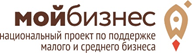 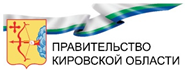 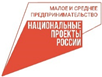 Программа проектаПриложение 3Наставники и спикеры ПроектаСпикеры образовательного проекта:Ерофеева Ксения АндреевнаВладелец сети груминг студий «Лапки в порядке» опыт участия в качестве спикера, эксперта в сфере предпринимательства для детей 14-17 лет.Ключевая компетенция: Создание продукта.Ласьков Владислав Олегович - собственник клининговой компании «Хочу уборку» опыт участия в качестве спикера, эксперта.Ключевая компетенция: Анализ конкурентовВолков Александр Валерьевич г. Ижевск. Топ трекер каворкинга «Nаmes”, опыт участия в треках по бизнес-образованию в качестве спикера более 2х лет.Ключевая компетенция: Выбор дела. Каримов Эльвис Мамурович г. Санкт Петербург2011г - первый опыт в бизнесе. Оптовая продажа деревянных поддонов/паллет. B2B2016г - 2 кофейни “кофе с собой”. Успешно проданы2017г - н.в. - сеть детских логопедических центров “Разноцветные цыплята”. 7 открыто, 3 в стройке.Совокупный опыт 7 летТурушев Денис Владимирович,Предприниматель с 2015 года, производство кукольных домиков на заказ.Ключевая компетенция: подготовка продающего контента для соц.сетей; раскрутка бренд мастера в Instagram и Youtube.Гончарова Надежда СергеевнаРуководитель ООО «Честные Числа»., действующий консультант по налогам и снижению налоговой нагрузки в бизнесе.Мифтахова Татьяна Валерьевна г. НижнекамскПредприниматель с 2001 года. Сертифицированный коуЧ по стандартам  ICf, аттестованный бизнес-тренер, наставник. Входит ТОП-100 лучших руководителей салонного бизнеса по версии  Estel. Ключевая компетенция:  команда и командообразование.Наставники образовательного проекта:Наставники курса 15 действующих предпринимателей, с опытом в наставничестве и выступлении в качестве спикеров: Гончарова Надежда Сергеевна, директор Бухгалтерская Компания «Честные числа»;Леонтьев Андрей Александрович, руководитель Hamid market/автоматизация маркетплейсовЕрофеева Ксения Андреевна, владелец Сети груминг студий «Лапки в порядке»Ласьков Владислав Олегович, владелец клининговой компании «Хочу уборку»;Турушев Денис Владимирович, владелец компании Imtera/ комплексный маркетинг;Черемискина Марина Александровна, руководитель строительной компании «Надежный дом»;Калинина Эльвира Васильевна, владелец студии балета и растяжки «Levita” в Кирове;Крюков Дмитрий Алексеевич, продюсер онлайн школ;Мерзлякова Надежда Николаевна, владелец онлайн - школы «Bravoks»;Никулина Ирина Владимировна, эксперт по личному маркетингу, Insta- наставник;Спицына Анна Алексеевна, владелец спортивного клуба «Клан»;Русакова Ирина Андреевна, владелец квестов в реальности «Много квест»;Видякина Ольга Владимировна, владелец студии маникюра «V-studio”;Юдин Олег, владелец автопарка «ПулОс»;Подволоцкий Константин Викторович, владелец стоматологии «Democrat».Дата проведенияМодульВремя / ПродолжительностьТемаСпикеры23 октябряВводная часть14:00 - 17:00Выбор делаСоздание минимального жизнеспособного продуктаАнализ конкурентовАлександр Волков г. ИжевскКсения Ерофеева г. КировВладислав Ласьков г. Киров24 октябряВводная частьЗнакомство с наставником14:00 - 17:00Генерация бизнес-идеиФормирование бизнес командыПостановка целей с наставникомТатьяна Мифтахова г. НижнекамскНаставники по командам26 октябряОсновы маркетинга16:00 - 19:00Формирование спросаОценка конкурентоспособностиЦенообразованиеДенис Турушев г.Киров28 октябряОсновы маркетингаОсновы финансов16:00 - 19:00РекламаДеньги, налоги, управление финансами, расчет доходов и рентабельности.Денис Турушев г. КировНадежда Гончарова г. Киров30 октябряОсновы финансов 14:00 - 15:30ИнвестицииПостроение финансовой моделиКаримов Эльвисг. Санкт-Петербург31 октябряВстреча с наставником14:00 - 15:30Работа с проектом, предзащитаНаставники 3 ноябряИтоговое мероприятие16:00 - 19:00Защита проектовЭкспертыНаставники по командам